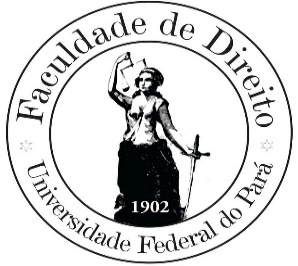 UNIVERSIDADE FEDERAL DO PARÁINSTITUTO DE CIÊNCIAS JURÍDICASFACULDADE DE DIREITO1.IDENTIFICAÇÃO DA ATIVIDADE CURRICULARCurso: Direito		           Atividade Curricular/Disciplina: Ética Jurídica  Carga horária total: 60h                Período Letivo: 2.OBJETIVOSO curso consiste em uma introdução à filosofia prática (ética, moral e política), com ênfase na filosofia política e sua relação com o Direito. O objetivo geral consiste em desenvolver as habilidades e competências relacionadas com o emprego adequado da racionalidade prática e sua relação com a racionalidade jurídica, com enfoque em problemas relativos à moralidade institucional. Os objetivos específicos são (a) compreender a relação entre racionalidade prática e racionalidade jurídica, (b) analisar as posições éticas do objetivismo, subjetivismo e relativismo e suas implicações, (c) compreender as principais doutrinas éticas (ética das virtudes, éticas deontológicas e consequencialismo), (d) compreender as correntes da teoria da justiça contemporânea (utilitarismo, igualitarismo, libertarismo e comunitarismo), e (e) analisar teorias críticas contemporâneas. 3.COMPETÊNCIAS/HABILIDADES (Res. CNE/CES Nº 9/2004, art. 4º)Interpretação e aplicação do Direito;Utilização de raciocínio jurídico, de argumentação, de persuasão e de reflexão crítica;Domínio de tecnologias e métodos para permanente compreensão e aplicação do Direito.4. EMENTAConceitos fundamentais da ética. Dimensão filosófica, histórica e científica. Positivismo Jurídico. Utilitarismo. Liberalismo libertário. Liberalismo racionalista. Liberalismo igualitário. Comunitarismo. Marxismo. Feminismo. Conservadorismo. Jusnaturalismo. Laicismo.5. CONTEÚDO PROGRAMÁTICO6. RECURSOS DIDÁTICOS E MATERIAIS NECESSÁRIOSCópias impressas de trechos de livros e artigos para leitura dirigida;Seminário em grupo seguido de debate;Datashow;Computador, acesso à internet e ao Sigaa;Filmes.   7. METODOLOGIAPara que sejam alcançados os objetivos enunciados propomos a execução das seguintes ações didáticas:8. PROCEDIMENTOS DE AVALIAÇÃOConforme Regimento Geral da UFPA , arts. 178 a 180, são atribuíveis os seguintes conceitos, equivalentes às notas:EXC – Excelente (9,0 - 10,0)BOM – Bom (7,0 - 8,9)REG – Regular (5,0 - 6,9)INS – Insuficiente (0 - 4,9)Sendo considerado aprovado o discente que obtiver o conceito REG, BOM ou EXC e pelo menos setenta e cinco por cento (75%) de frequência nas atividades programadas.Complementa o Regulamento do Ensino de Graduação 2013 no art. 96 que o conceito final será resultante do conjunto de procedimentos de avaliação, enunciados no presente plano.Para fins de atribuição de conceitos, os discentes serão avaliados em dois momentos: 9. REFERÊNCIAS BÁSICASGARGARELLA, R. Teorias da justiça depois de Rawls. Um breve manual de filosofia política. São Paulo: Martins Fontes, 2008.MORRISON, Wayne. Filosofia do direito. São Paulo: Martins Fontes, 2006. TORRES, João Carlos Brum (Org.). Manual de ética: questões de ética teórica e aplicada. Petrópolis: Editora Vozes, 2014. 10. REFERÊNCIAS COMPLEMENTARESKYMLICKA, W. Filosofia política contemporânea. São Paulo: Martins Fontes, 2006.OLIVEIRA, M. (org.). Correntes fundamentais da ética contemporânea. Petrópolis: Vozes, 2001.RAMOS, Flamarion Caldeira et al. (Org.). Manual de Filosofia Política. São Paulo: Saraiva, 2012. SANDEL, M. Justiça. O que é fazer a coisa certa. Rio de Janeiro: Civilização Brasileira.WOLKMER, Antonio Carlos. Pluralismo Jurídico: fundamentos de uma nova cultura do Direito. São Paulo: Saraiva, 2015. UNIDADE I: FILOSOFIA PRÁTICA E DIREITO Teoria do direito e ética jurídica. Racionalidade prática, racionalidade teórica e racionalidade jurídica. Ética individual, moralidade pessoal e moralidade política. Separação entre direito e moral. Separação entre religião e moral.UNIDADE II: METAÉTICAQuestões éticas de primeira e segunda ordem. Cognitivismo e não-cognitivismo. Objetivismo. Subjetivismo. Relativismo. UNIDADE III: DOUTRINAS ÉTICASQuestões fundamentais da teoria da ação. Ética das virtudes e Aristóteles. Éticas deontológicas e Kant. Consequencialismo. UNIDADE IV: TEORIAS DA JUSTIÇA  Objeto das teorias da justiça contemporâneas. Utilitarismo e bem-estar. Igualitarismo e os princípios de justiça de John Rawls. Críticas ao igualitarismo de Rawls: libertarismo, comunitarismo, enfoque das capacidades e multiculturalismo. Liberalismo político de John Rawls. UNIDADE V: TEORIAS CRÍTICASObjeto das teorias críticas contemporâneas. Marxismo. Feminismo. Teoria do reconhecimento. Pensamento descolonial.     ConteúdoAções DidáticasCompetências e HabilidadesUnidade I: Filosofia prática e direitoAula expositiva e dialogadaLeitura dirigida Compreensão dos conceitos fundamentais da filosofia prática. Análise das possíveis relações entre direito, moral e religião.Leitura e compreensão de textos filosóficos.  Unidade II: MetaéticaAula expositiva e dialogada. Leitura dirigida. Compreensão das posições normativas fundamentais acerca do conhecimento ético e suas implicações para a fundamentação dos direitos jurídicos. Leitura e compreensão de textos filosóficos. Desenvolvimento do raciocínio lógico. Unidade III: Doutrinas éticasAula expositiva e dialogada.Estudo de caso.  Compreensão das formas clássicas de fundamentação do juízo ético acerca de uma ação individual. Análise de casos jurídicos com base nas diferentes doutrinas éticas e sua influência na aplicação do direito. Unidade IV: Teorias da justiça Aula expositiva e dialogada. Estudo de caso.  Compreensão do debate contemporâneo em torno da obra de John Rawls. Análise de casos envolvendo política públicas e suas diferentes intepretações a partir de cada uma das teorias expostas. Unidade V: Teorias CríticasAula expositiva e dialogada. Leitura dirigida. Utilização de raciocínio jurídico, de argumentação, de persuasão e de reflexão crítica a partir das categorias vinculadas às teorias críticas.1ª AvaliaçãoCritériosNotaProva escrita Capacidade escrita de articular os conceitos aprendidos.  42ª AvaliaçãoCritériosNotaTrabalho escrito Capacidade de argumentação com base no conteúdo ministrado em sala. Capacidade de delimitação de um problema de pesquisa, objeto formal, hipótese, justificativa, seleção de literatura e metodologia de pesquisa. 3Avaliação Continuada CritériosNotaFórum de debateCapacidade de argumentação e interpretação de casos à luz de categorias teóricas. 3